         В период дистанционного обучения у нас есть возможность совершить виртуальные экскурсии и ближе познакомиться с различными профессиями. Сегодня я предлагаю вам на выбор профессию «медсестра» или профессию «строитель». После виртуального путешествия нарисуй как ты представляешь человека той профессии, о которой посмотрел(а) видеосюжет. Жду ваши работы, ребята, и пожелания о какой профессии вы хотели бы узнать больше.https://www.youtube.com/watch?time_continue=202&v=UX3zFtYclW0&feature=emb_logo   профессия медсестра.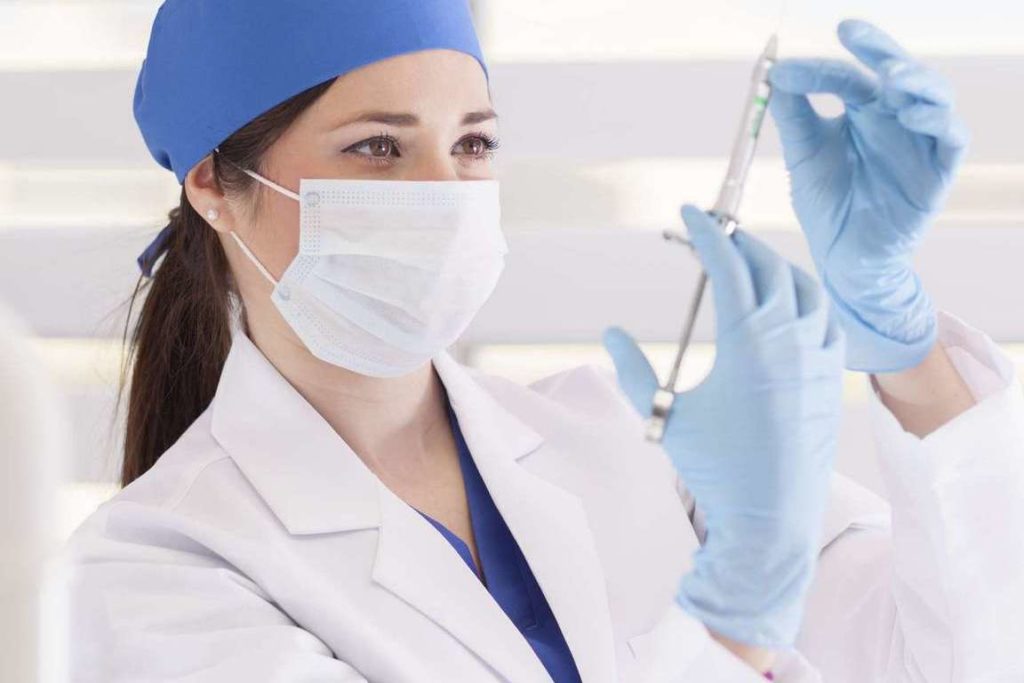 https://www.youtube.com/watch?v=qdRXPqMU-qM профессия строитель.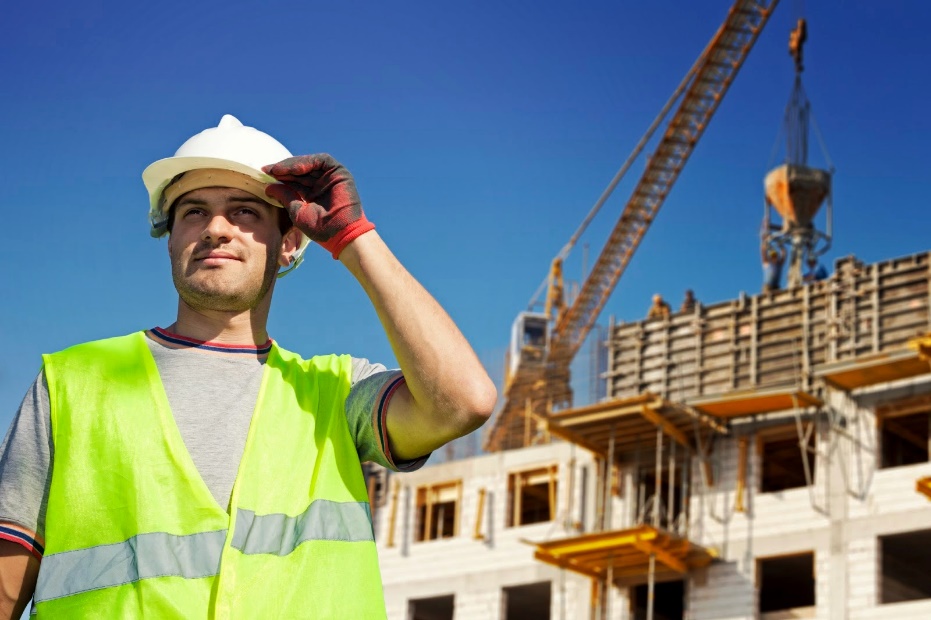 Фото своих работ или возникшие вопросы можно прислать по вацапу на номер 8 922 035 25 74 (Юлия Геннадьевна)